What’s Next?Transition options for school leaversTransition options in the Waikato region.20212021 Update completed by  Maree WoodallSpecial Education Advisor Ministry of Education maree.woodall@education.govt.nzAcknowledgementWe would like to thank all the individuals and organisations that have so willingly given their time, knowledge, and experience to assist in the development of this resource. All photographs were taken by and are the property of the New Zealand Disability Support Network (NZDSN). In particular, we thank those members of the NZDSN who collected, collated and created this information. United Nations Convention on theRights of Persons with DisabilitiesWe support the United Nations Convention on the Rights of Persons with Disabilities, with particular reference in this instance to Article 19 ‘Living independently and being included in the community’, which states:Parties to this Convention recognise the equal right of all persons with disabilities to live in the community, with choices equal to others, and shall take effective and appropriate measures to facilitate full enjoyment by persons with disabilities of this right and their full inclusion and participation in the community, including by ensuring that:Persons with disabilities have the opportunity to choose their place of residence and where and with whom they live on an equal basis with others and are not obliged to live in a particular living arrangement.Persons with disabilities have access to a range of in-home, residential, and other community support services, including personal assistance necessary to support living and inclusion in the community, and to prevent isolation or segregation from the community.Community services and facilities for the general population are available on an equal basis to persons with disabilities and are responsive to their needs. ContentsIntroduction	3Definitions	5Abbreviations	5Directory	6Transition Providers ……………………………………………………………………………………………………15Respite………………………………………………………………………………………………………………………. 24Supported Employment…………………………………………………………………………………………….  36Vocational Services……………………………………………………………………………………………………. 43Useful Websites Directory	59Advocacy	53&59Citizens Advice Bureau	62Careers	64Disability Groups and Support Agencies	65Education / Curriculum	70General Information	74Government Agencies	77Income / Work Experience	81Libraries	82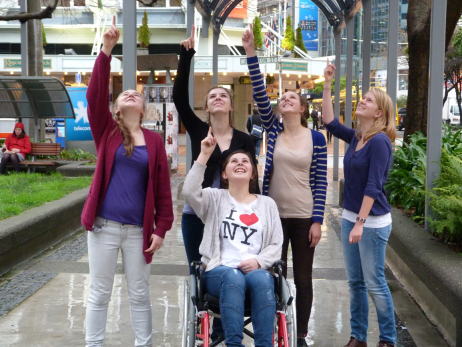 Introduction This publication has been designed to provide information for students who experience disability, together with their whānau, teachers, friends, and others, in planning for life beyond the classroom. This publication also provides a list of various support services available in the Waikato area that can potentially assist students during and after their transition from school. Designed to help plan and prepare students to think about their options for the future, this publication can also be used as a resource for the supports and professionals within the disability sector associated with students.Throughout the booklet, the transition process is defined as the process where young people who experience disability plan for life beyond the parameters of school and explore options. It can be an exciting and challenging time and often involves making decisions and choices about increasing their independence as a young adult. Some options to think about may include:moving into further education or employmentbudgeting advice and attaining benefitspursuing different living arrangements maintaining relationships and developing new onescontinuing with sporting, leisure activities and developing new onesaccessing and connecting with supports in the wider communityaccessing vocational service optionsThis booklet begins with some basic information about the transition process from school, followed by a Frequently Asked Questions (FAQ) section and finally a directory of regional services available. We have tried to include as many services as possible, however, some may have been missed, some services may have begun after this booklet was published and some may have changed the way they operate. In this sense there will always be the potential for it to be updated. If you have any feedback that will improve any part of this booklet, or update any of its information, please contact the Ministry of Education. Feedback should be directed to the District Manager. If you need more information the Transition Advisor for the Waikato is:The information in this booklet is correct as of August 2021Definitions Below is a list of definitions and abbreviations you will encounter in this booklet and in services you may wish to use.Throughout this resource the term ‘Disability’ has been used as it is defined in the New Zealand Disability Strategy, “Disability is not something individuals have.  What individuals have are impairments. They may be physical, sensory, neurological, psychiatric, intellectual, or other impairments. Disability is the process which happens when one group of people create barriers by designing a world only for their way of living, taking no account of the impairments other people have” (NZDS, 2001:7).The term ‘Transition’ (from school) also refers to the process of planning to explore options for life beyond school and implementing that plan.AbbreviationsDirectoryThe following pages have been divided into subject areas for ease of use. You can go to the area you are broadly interested in and look at some of the FAQs and answers that are most relevant to you. The areas are:Enabling Good Lives PrinciplesThe Enabling Good Lives principles have grown from families and individuals desire to have more choice, flexibility and control over the supports they receive and the lives they lead. Enabling Good Lives includes a commitment from MOH, MSD and MOE to work together to consider flexible use of existing funding and contracts to support people to have a good life. In the Waikato the Enabling Good Lives Leadership group is looking at ways to improve the quality of life for people who experience disability and look at the way services are delivered. The Enabling Good Lives Principles are:Self DeterminationDisabled people are in control of their lives.Beginning EarlyInvest early in whānau to support them to be aspirational for their disabled child, to build community and natural supports and to support disabled children to become independent. Person-centredDisabled people have supports that are tailored to their individual needs and goals, and that take a while life approach. Ordinary Life OutcomesDisabled people are supported to live an everyday life in everyday places; and are regarded as citizens with opportunities for learning, employment, having a home and family, and social participations – like others at similar stages of life.Mainstream FirstDisabled people are supported to access mainstream services before specialist disability services. Mana EnhancingThe abilities and contributions of disabled people and their whānau are recognised and respected.Easy to UseDisabled people have supports that are simple to use and flexible.Relationship BuildingRelationships between disabled people, their whānau and community are built and strengthened.A good life for you will look different to somebody else’s. It needs to reflect the things that are important to you. Transition processTransition from school is a process of planning for what you, as a young person, will do when you leave the schooling system and then implement a plan. It is based on the principles of inclusion, community participation and civil rights. The focus is creating an autonomous, individualised, and happy life.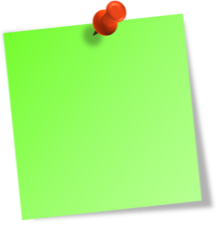 Traditionally, one of the areas people who have experienced disability found most difficult whilst transitioning was into employment. However, there are supported employment support services that can help and are primarily engaged in the process. Importantly though, transition is about you and not just employment. For a successful transition you need to consider things such as: how do you participate in your community, where will you live, transport, or if you’d like to further your education. You and your whānau may also want to think about how you might continue to develop your social networks and relationships and work towards attaining economic independence and autonomy over your life. You may want to think about the skills you need to develop to be at home alone safely.With more of a community focus, the Ministry of Social Development (MSD) can assist students who receive Ongoing Resourcing Scheme (ORS) funding. The MSD will fund ‘high’ and ‘very high’ ORS verified students in their last year of schooling to participate in transition services. The money is paid directly to transition service providers who have a set of four milestones to reach and are paid on successfully achieving each of these.MOE’s National Administrative Guidelines (NAGs) require that schools identify and make provision for students likely to experience barriers in making a successful transition from school. As a result, most schools that support students with an experience of disability have an organised process for transition. For a transition from school to work, there needs to be a strong partnership between the school, whānau, and post-school providers. Post-school providers are organisations such as tertiary education providers, supported employment services, supported living agencies and vocational/day activity providers. These partners will need on-going information sharing to remain up to date with the options available for you and your whānau/care givers. This resource is part of that information sharing.You should start planning the ‘where to’ and ‘goals’ part of the process at least 2–3 years before you leave, addressing this at your Individual Education Plan (IEP). A suggested age to start thinking about transition is 14 years old, to prepare yourself as much as possible. When you start planning at about 14 years old, then it doesn’t need to take up much time – it can just be thinking about what you might like to do and trying a few things out, such as joining clubs, getting an after-school job, volunteering, work experience or looking at ways you can participate in your local community. It is also less stressful for you and your whānau if you’ve had time to plan well.In the last two years of secondary school your Individual Education Plan (IEP) should focus post school needs such as money handling and budgeting, self-help skills, use of transport options, work experience, community skills, social and recreational pursuits and developing links with adult community services.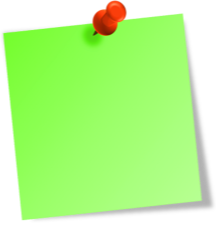 If you receive ‘very high needs’ ORS funding and are aged between 16 years to 21 years and in your final years at school, you may qualify for ‘individual funding’ from the MSD for transition to life beyond school and community-based service support. Talk with your Transition Service Provider for more information. If you are unsure about your ORS level check with the Ministry of Education (MOE). If you have high needs, you can be supported by MSD to involve yourself in community participation programmes. MSD bulk fund service providers and Transition Service Providers will help you make a choice between these services, if this is what you want, by visiting and talking with you about what you want.Looking at your goals and where you want to be in your future can allow you to think about what skills or learning you need to be as independent as possible, creating options and making decisions. Then you can start working on developing these in your last years at school.Find out through your Transition Service Provider about other possible options for transition services.  Transition planning can cover anything that is important to you or that you think might need to be organised. Some of the common areas of transition are:employmentincome and financeshousing or living arrangements support needscultural support 	further education recreation and leisureadvocacyfriends and relationshipstransport or community accesspossibility of obtaining a driver’s licenseIf MOE has supplied you with any equipment, it would normally be returned to the school when you leave. If you think you will need to use the equipment outside of school discuss this with your Transition Service Provider or the regional MOE representative. You should also discuss the possibility of needing equipment as part of your transition.  If you own the equipment or the equipment is provided by MOH and you still need it, you can take it with you. Transition Service Providers Directory (* MSD funded)The school’s role in supporting students into post-school optionsHow can my school assist me in preparing for transition to “life beyond school?”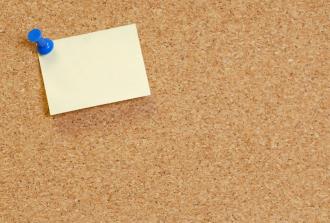 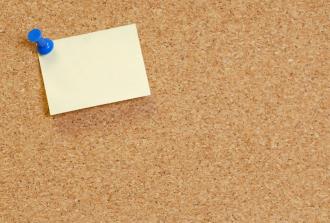 If you are of school age and high or very high ORS verified, you have a right to attend a secondary school until the end of the year in which you turn 21 years old. Some students remain at school until this time, but others leave at a younger age. This decision is up to you and your whānau/caregiver. Students receiving ORS extension are not eligible for MSD funded transition services. Any secondary age student can attend their local school or school of choice, subject to zone restrictions. However, schools vary in level of specialist facilities or service provision offered.Some schools are ‘Specialist Day Schools’. These schools offer a range of specialist services. In Hamilton these schools are Hamilton North School and Patricia Avenue School. In Paeroa this is Goldfields School. In other secondary schools MOE provide specialist services to students on ORS. These specialist services include:physiotherapyspeech language therapyoccupational therapybehaviour supportadvice for deaf childrenIn Hamilton special needs facilities are available at Fairfield High School, Fraser High School, Hillcrest High School and Melville High School.Some rural schools also have special needs facilities that meet a variety of student needs. Transition programmes will be included as part of your IEP goals.  Smaller special needs facilities are available in Huntly, Matamata, Taumaranui, Te Awamutu, Tokoroa, Waihi and Mercury Bay Area School. Many other students on ORS attend their local secondary schools in mainstream classes. All schools will work with whānau and MOE to put resources in place to meet specialist and transition needs of students with experience of disability attending the school.You may currently be receiving transport, or a contribution to the costs of transport, to and from school from MOE. This will stop when you leave school, so a big part of your planning will need to be around how you will manage your transport to and from your post-school options. Contact your local Work and Income (W&I) office for further advice. What can I expect schools to provide as part of a transition service or programme?There will be variations between schools in the type and level of transition support they offer. Ask about the following when discussing options for life beyond school:What transition skills are taught through mainstream curriculum subjects?What transition programmes are offered through individualised or alternative education programmes within the school environment?What experiences beyond the classroom are made available to assist preparation for life beyond school, like community-based experiences or work experience?What planning, advice and guidance is given to facilitate links to post-school agencies, service providers and tertiary institutions (e.g., training, vocational and community living)?Support NeedsWhere do I go to get funding for my support needs?First you will need an official confirmation of the disability from a specialist health professional. If your disability is due to an accident or medical misadventure, contact Accident Compensation Corporation (ACC) for an assessment of need and help with identifying the providers who can support you.The Ministry of Health (MOH) will fund any needs around personal cares and residential supports if your specialist has confirmed that you have a long-term disability that has not been caused by an accident or medical misadventure. Contact the Needs Assessment and Service Coordination agency (NASC), which is Disability Support Link (DSL) for the Waikato region. DSL will conduct an assessment and provide you with residential support information. They will help identify the supports you may need. MSD funds community participation programmes for people that have a diagnosed intellectual disability. You will not need an assessment from NASC to access these.  Possible funding for services is available for those who meet either ACC or NASC criteria. Those who do not meet NASC, or ACC criteria can still contact the NASC or ACC for a list of services that can be purchased on a private basis.For assistance with health-related costs and travel costs contact the W&I Call Centre, phone 0800 559 009If you are recovering from an injury and have been in hospital, talk with the hospital social worker about potential ‘short term’ assistance. How do I find a specialist if I am asked for a report about my disability?To find out the best way to get a specialist report, contact one or more of the following people:	your GP or their practice nursethe hospital social workeryour NASC service coordinatoryour ACC case managerAdviser from MOEWhere can I find out about technology to help me to communicate?Contact TalkLink to ask whether their service may be appropriate, visit www.talklink.org.nz or phone (09) 815 3232 or 0800 825 554You could also contact Enable on 0800 ENABLE for further information or Deaf Aotearoa if you need support with New Zealand sign language at www.deaf.co.nzWhere can I find out more information about disabilities?your GPcontact NASC or someone from a service provider agencyDistrict Councils have information on their websitesDistrict Health BoardsEnable NZ, your local Disability Information or Resource CentreNew Zealand Federation of Disability Information Centres phone 0800 693 342 or www.thefederation.nz IHC Library for access to their resources, phone 0800 442 442 or visit www.ihc.org.nzCCS Disability Action Library, phone 0800 227 2255 or email info@ccsdisabilityaction.org.nzParent to Parent, phone 0508 236 236 or visit www.parent2parent.org.nzlocal libraries and the Citizens Advice Bureau How do we organise respite for my carer if I have one?Talk to NASC or ACC (dependant on which is the Funder) about what services are able to provide respite and how much you may qualify for.Ensure that when you or your family member has been assessed for support that the service coordinator helps you to develop a plan for using the respite allocation.  You can check with Disability Support Link how many Carer Relief days you have left.Where can I find carers for using my respite allocation?develop your network of family and friends to help assistthink about community-based activities that can be attended by you or your family member with a disability independentlycontact Student Job Search, phone 0800 757 562 or put an advertisement in the papercontact your local tertiary education providers that have Human Service or Nursing trainees who could assistdiscuss your respite allocation with ACC Case Manager or NASC CoordinatorDirectory for Services to help arrange Respite Cultural SupportHow can I find out about services that are specific to my culture or religion?Talk with any providers who work with you about what cultural or religious support services they may have to offer or contact The Ministry for Ethnic Communities for further information, visit www.ethniccommunities.govt.nzWhat do I do if I need a social or language interpreter?An interpreter is a person who explains what the meaning of words are or translates words into your language. If you have difficulty understanding some words or situations, then you may want to get an interpreter. This person may be a friend, a family member, an advocate or a professional.You have the right to have a support person of your choosing with you at any meetings for you. Remember you do not need to go to meetings on your own. Ask the people whom you trust to be a social interpreter. You can talk with the NASC Service Coordinator about getting social support or a personal assistant and it is advisable that where possible, you should have an interpreter independent of the organisation or your support network at meetings to ensure a neutral translation occurs.Contact Deaf Aotearoa if you need support with New Zealand Sign Language, www.deaf.org.nz/contact/local-offices or phone 0800 33 23 22 orfor access to Deafblind coordinators, phone the Royal New Zealand Foundation of the Blind www.blindlowvision.org.nz  on 0800 24 33 33What help can I get if English is my second language?You can access an interpreter through NTIS New Zealand Translation Services, visit www.ntis.co.nz . For documents that need translating into English phone 0800 872 675, email translate@dia.govt.nz or visit The Translation Service at www.dia.govt.nz/Services-Translation-IndexAlternatively, you can contact Ezispeak phone 0800 453 771, for more information on Language Line visit The Ministry for Ethnic Communities for further information, visit www.ethniccommunities.govt.nzMāoriYou can expect that your provider will exercise their powers of governance in a manner that fulfils the intent of the Treaty of Waitangi. Māori, as Tangata whenua, have the right to expect that the health and education systems will support their cultural preferences, wellbeing and developmental aspirations. The Ministry of Health released (2018 - 2022) the action plan, ‘Whāia Te Ao Mārama’, that can be found on MOH website at: www.health.govt.nzThe aim of ‘Whāia Te Ao Mārama: Disability Action Plan 2018 to 2022’ is to establish priority areas of action to enable Māori with disabilities to achieve their aspirations, and to reduce barriers that may impede Māori with disabilities and their whānau from gaining better outcomes. ‘Whāia Te Ao Mārama’ literally translated means pursuing the world of enlightenment. It is an apt title for the document, which outlines a pathway towards supporting Māori with disabilities to achieve overall wellbeing and bringing both them and our communities into a place of shared understanding and action. Culture is an important component of our overall wellbeing and providing culturally specific action plans such as this recognises the diverse contexts from which we all come, and the unique responses that are required to address the needs of the Māori disabled community.Priority 1 of the ‘Whāia Te Ao Mārama’ action plan articulates:Improved outcomes for Māori disabled:Require providers to ensure that personal plans to support Māori disabled are culturally appropriate and specifically identify the individual’s cultural needsProvide a range of new and innovative support options for supporting disabled people that offer Māori disabled and their whānau more personalised support arrangements and greater choice and control over the supports they use.IncomeYou are able to apply for a Benefit and associated allowances once you turn 16 years old. (ACC will take funding responsibility from the age of 18 years for those whose loss of earnings is due to injury. But you need to wait until you turn 18 before you can find out if you’re eligible or not). You will need an IRD number (if you don’t already have one). Contact Work and Income to get an IRD number. Discuss with your GP or the practice nurse about Disability Allowances. If you are already receiving the maximum allowance, you may qualify for a Special Benefit.Talk to Work and Income about eligibility for any Supported Living Allowance, Disability Allowance and Accommodation Supplement. You may also be eligible for transport costs to a vocational service through disability allowance.Work and Income will allocate someone to speak with you about your entitlements and you can talk to this person to ensure you are getting everything you are entitled to. It can be very helpful to take someone who is familiar with Work and Income systems with you to your interviews. You can discuss options for future employment support with Supported Employment services. Paid employment can be difficult to access though, remember there is real value and fulfilment in voluntary work.Keep a folder for your receipts relating to disability-based costs in one place. Consider whether you could do some part-time work and discuss with Work and Income about how this may affect your benefits.If you need help talking with Work and Income you can appoint a friend or family member who can act on your behalf, this person would be your nominated person and they will be required to complete a form before proceeding. Your nominated person may be useful especially if you are having difficulty communicating your needs or understanding the forms or information.Talk with your local Citizens Advice Bureau about what budget advice services are   available.If you get a job it can affect your benefit, however, working part-time will usually allow you to earn more money than being on a benefit alone. Talk to someone at Work and Income about your options.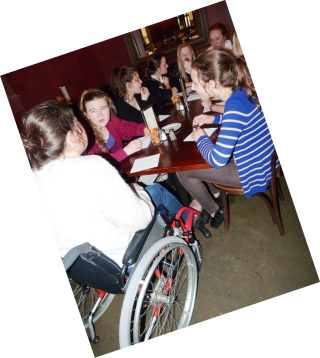 Further EducationWho do I talk to if I want to do tertiary study?Each Tertiary Provider has a contact person or service for people with disability. Contact the Disability Coordinators at the education facility that you are interested in going to. They will help you look at options to assist your access to their campus and can provide a range of options for support within the learning environment.The Institutes of Technology and Polytechnics, Wānanga’s and universities in the Waikato are listed below. There are also several private training establishments (PTEs) in the Waikato that provide tertiary education. You can find details of PTEs on NZQA’s website, visit www.nzqa.govt.nz/providersUniversity of Waikato07 838 41760800 924 528Email: info@waikato.ac.nzWintec (Waikato Institute of Technology)0800 294 6832Email: info@wintec.ac.nzTe Wananga o Aotearoa0800 355 553 Email link on website: www.twoa.ac.nzFor details on student loans and allowances phone Study Link on 0800 88 99 00 or contact your local Work and Income office for information on the Training Incentive Allowance (TIA). Talk to your local Workbridge office on 0508 858 858 regarding training support funding. Some disability agencies, for example the Royal New Zealand Foundation of the Blind (RNZFB) have funding for specific impairments in a tertiary environment, so if you are registered with a community agency discussing your plans with them is a good idea.What if I want to study part time?If you want to study part time, talk with someone at Student Services at your chosen tertiary institution about your options. Studying part-time may affect an allowance you may be receiving from Work and Income.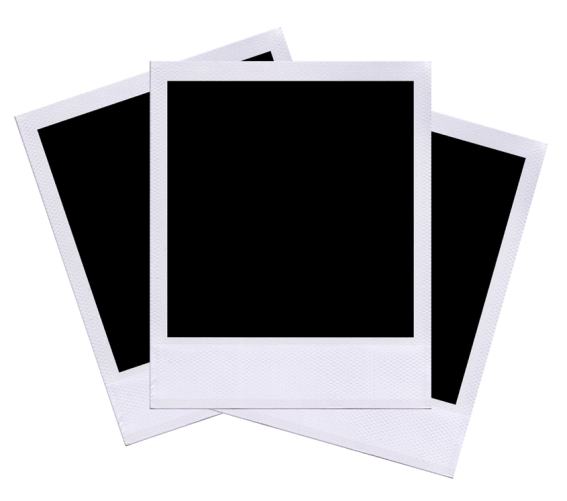 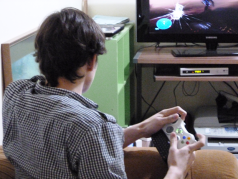 Website’s worth visiting for further education:www.careers.govt.nz						www.twoa.ac.nzwww.studylink.govt.nz                                           www.tec.govt.nzwww.literacy.org.nz						www.wintec.ac.nzwww.openpolytechnic.ac.nz                                                   www.waikato.ac.nzEmploymentCan I get a job before I leave school?Getting a job while at school is a wonderful way to get work experience and to develop an employment history. You could start with some part-time work outside school hours. Sometimes it is also possible to negotiate a job within school hours if it is considered part of your school programme and fits with the school’s policies. The best way to get a job after you finish secondary school is to have one before you leave. How do I start to find a job?There are many ways to find work. Many young people find their first job through family and friends. You may also consider using an employment agency or a supported employment agency.Start looking in the papers in the employment section. Also go online and look through the listed jobs on the Trade Me and Seek websites. Talk to someone at Work and Income about being a ‘job seeker’ and ask if they could suggest some employment or educational options. Discuss whether the employment programme PATHS (Providing Access to Health Services) may be able to help with environmental modifications at a potential workplace to enable access. For a list of support agencies, please refer to the directory in this publication.Contact Workbridge or Supported Employment services in your region for assistance to find part-time or full-time work. Discuss with them ways to conduct a job search, develop a curriculum vitae (CV) and how to access funding for equipment and support if required.  What do supported employment agencies do?Supported employment agencies are there to assist people with disability to find and retain employment in the community. They can help you decide what job you want, prepare a CV, find a job, support you at job interviews, assist you in learning the job, provide on-going job support and organise job coaches if required.Supported employment agencies can also assist you in making applications for support funds from services and sectors such as MSD and Workbridge. For more information about supported employment services visit the NZDSN Employment Advisory Committee https://nzdsn.org.nz To find out about the MSD mainstream employment programme visit www.msd.govt.nz/what-we-can-do/disability-services What do I do if I only want to work part-time?Many jobs are by ‘word-of-mouth’, consider who you know and can ask or can spread the word for you. Seek out potential opportunities, knock on doors – in other words, go looking and remember to have a CV or something similar, to leave with prospective employers. You could try looking in the newspaper, online or enrol with Student Job Search (if you qualify as a student). Talk to someone at any employment agencies in your area.What else is there to do if I don’t get a job or I’m not ready to look yet?You could consider further education (see previous section), vocational training, and an agency that provides daytime support, or get involved in recreational and leisure pursuits. For a list of support agencies, please refer to the directory in this publication. Consider volunteering, it can be very worthwhile and fulfilling. Contact Volunteering Waikato on 07 839 3191 or visit www.volunteeringwaikato.org.nzWho can advise me about the kinds of jobs I might be able to do?Talk to your teachers or career guidance counsellor at school or your key worker at Work and Income. There are also people available at Careers New Zealand able to assist with employment advice, phone 0800 601 301 Do employers have the right not to hire me just because I have a disability?No. Under the Human Rights’ Act employers are not allowed to discriminate against you solely on the grounds of your disability. Some employers may wish to know if the nature of your disability may cause a health and safety risk to you or others, such as driving a fork-lift with epilepsy. It is a good idea to plan how you will handle any questions about your disability before you talk to employers, so you know what, if anything, you want to say.
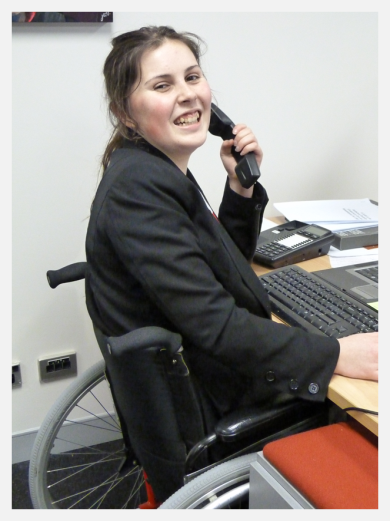 Supported Employment Directory Supported Living and AccommodationVocational ServicesWhat can I do during the day if I don’t want to continue my education or be at work?You may be eligible to attend a Vocational Service during the day. At a Vocational Service you will be asked what things you like to do and what your dreams and goals are for the future. The service will then work with you to achieve your dreams and goals. Each provider will have its own entry criteria, check with your Transition Service Provider. What will I be doing during the day at a Vocational Service?This depends on what you would like to do as most providers will offer a person-centred plan, where you decide what activities you will be doing, and these activities could be in a group setting. The activities may include:Continuing to develop life skillsBuilding and developing relationshipsWorking on your confidence and self-esteemFocussing on your health and fitnessWorking on your employment skillsContinuing to develop your literacy and numeracy skillsAccessing voluntary work in the communityThere are some providers that will offer a facilitated one-to-one service that is based on the principles of Enabling Good Lives. Your Transition Service Provider will work with you to find the right vocational or facilitated service. Do I have to go to one of these services full time?No, you can choose to attend a Vocational Service from half a day to five full days. Vocational Services are Monday – Friday, and generally 9am – 3pm.Can I choose to go to more than one service?Yes, you can. Your Transition Service Provider will discuss this option with you. Do I have to pay?There is a cost for Vocational Services. This varies depending on the provider and service you are choosing. If you have ‘very high’ needs ORS funding when at school, then the MSD very high needs funding can be used to pay for your Vocational Service.If the provider has a MSD Vocational Contract then you can assess Vocational Services through this funding. Some providers offer ‘fee for service’. You should discuss funding options with each provider that you are interested in. 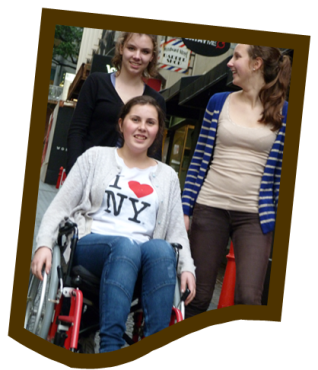 Vocational Services Directory Housing and Living ArrangementsYou may choose to live at home with your whānau when you first leave school. While living at home you can still access some financial support from Work and Income. When you are ready to leave home there are a lot of options. How do I find a place to rent or buy?Register with local real estate agents or rental companies and they will call you when houses become available that are wheelchair friendly or meet your needs. (Note: some may charge you for this service so check with them first.)Contact Housing New Zealand - Kāinga Ora on 0800 801 601 for support on finding a rental. Accessible Properties Trust also have properties that may be available in Hamilton. You can access specialist services such as an Occupational Therapists (OT) who can look at potential housing modifications through their housing solutions service by getting a GP referral to community health.Contact Kāinga Ora, your local council, or ‘community housing’ for assistance or the Disabled Person’s Assembly (www.dpa.org.nz ) to enquire around people who may be looking for flatmates. How do I make modifications to my house or flat to make it more accessible or usable for me?Get a referral through your GP for Occupational Therapy input to support you in assessing potential homes that meet your needs. You can also contact Enable and your NASC coordinator about referral options to an OT for modifying your home.You can get a home alone alarm for your personal protection and safety. If something happens to you, for example if you fall, feel unwell suddenly, or something happens that puts you at risk and you activate the alarm you will be connected to St. Johns Ambulance service. They will check you are ok and only send an ambulance if required. They may also notify your preferred carer or a family member. How do I find support to help me live in my own place?If you need support, then you may be eligible to use a supported living service or Choice in Community Living (MOH) may be an option for you. You will need to contact your NASC or ACC coordinator, or a supported living service. For a list of support agencies, please refer to the directory in this publication.Where do I go to get emergency housing?Housing New ZealandNASC or ACC around potential ‘Short Term Residential’ options suitable for the situation or needCitizens Advice BureauRecreation and Leisure How do I find out what things are in the community that I might want to take part in?Visit your local Council website to see what they have in the way of activities and events.My access to local clubs and activities is limited due to my disability.  How can I remove the barriers?Contact the Halberg Foundation, by visiting www.halberg.org.nz. The advisor will help link you into a sport or physical activity in your region.The Sport Opportunity Adviser may also be able to help get funding for people under 20 years old to help cover the 'extra' costs needed to do an activity with your peers. If you are looking for daytime support, contact MSD at www.msd.govt.nzContact Sport Waikato for advice and access to local sport opportunities if you have a physical disability on 07 858 5388 or visit www.sportwaikato.org.nzContact Special Olympics for advice and access to local sport opportunities if you have an intellectual or learning disability.What are some ideas to help access social activities?youth and church groups local A-Z directoryCCS Disability ActionIDEA ServicesSport WaikatoSpecial OlympicsStarJamCitizens Advice Bureaulocal council for information on what is in your arearecreation centres and holiday programmescultural groups and centre or local Marae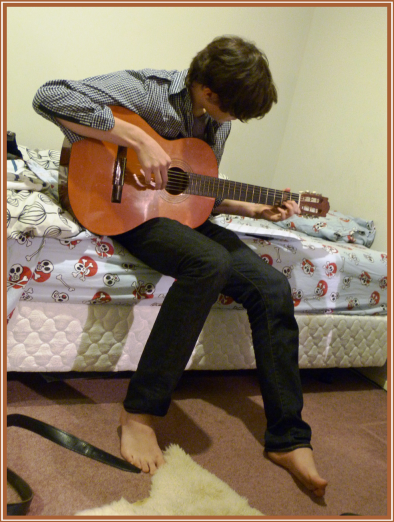 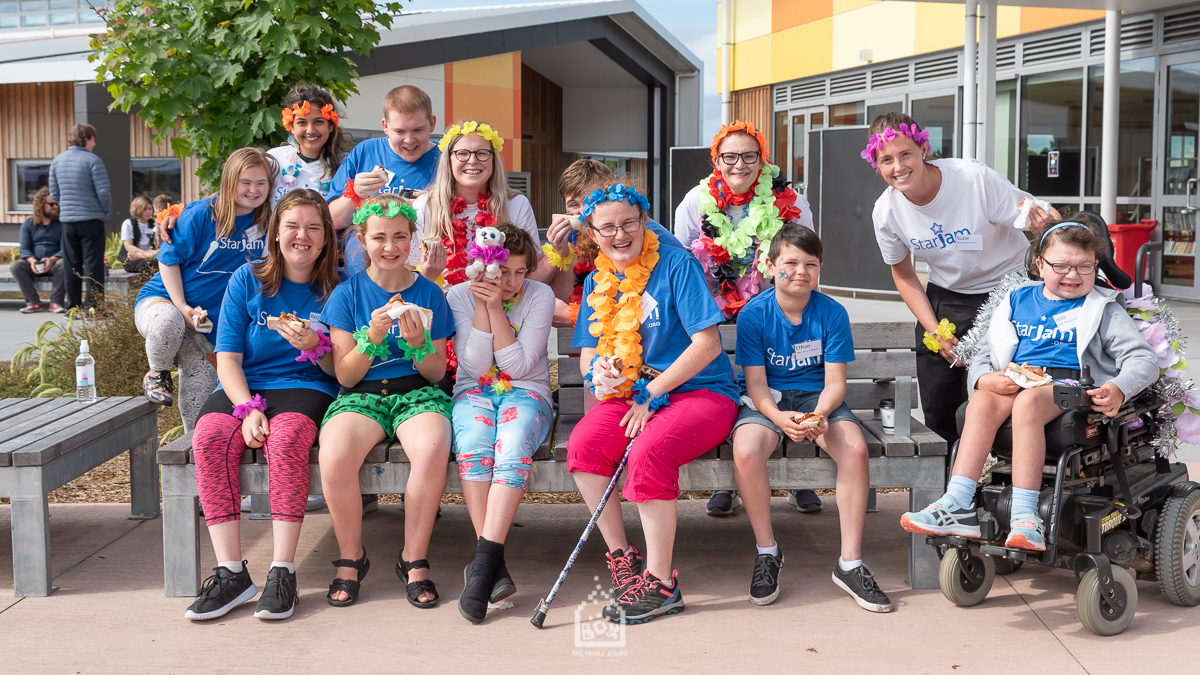 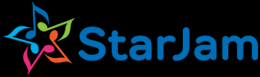 AdvocacyAdvocacy is where you are assisted by another person to say what you want or to do what you want. Often advocacy is used when someone is unhappy about something and wishes to make a complaint or to get something changed. You can also advocate for yourself. Who can I contact if I want an advocate?You can use a friend, family member or other trusted person to assist you with advocacy or you can use one of the following formal advocacy services:Health and Disability Advocacy service phone 0800 555 050 or email advocacy@advocacy.org.nzIHC Advocacy Service, phone 0800 442 442 or email advocacy@ihc.org.nzThe Personal Advocacy Trust, phone 0800 728 7878 or email advocacy@PASAT.org.nz around advocacy for people with Intellectual DisabilitiesPeople First NZ Ngā Tangata Tuatahi, phone 0800 20 60 70 or email ask@peoplefirst.org.nz The Disabled Persons' Assembly (DPA), phone (04) 801 9100 email comms@dpa.org.nz Parent 2 Parent, phone 0508 236 236CCS Disability Action, phone 0800 227 2255 OR   07 853 9761 email waikato.admin@ccsdisabilityaction.org.nzCitizens Advice Bureau for assistance on advocacy adviceContact the Strengthening Families coordinator in your local area if you require support around an ‘interagency approach’ for children under 17 years oldWhat do I do if I don’t like something a service provider is doing?All services should have a complaints procedure and the service provider should inform you of this. If you do not know their complaints procedure, ask the service for a copy. Initially discuss your concern/complaint with the manager of the service and remember, you can take a support person along when you do this. If the concern/complaint is not resolved ask about the complaint’s procedure of that service, and it is advisable at this point to put it into writing.If the issue is not resolved with the provider contact the funder of the service. This may be ACC, the local NASC service or MSD. They can assist you to look at other service options and give you advice on further action.If you cannot resolve your issue with the service provider, contact the Health and Disability Advocacy service on 0800 555 050 for advice and assistance.  You can also make a complaint about MOH Disability Support Services or the disability support services funded by them by calling 0800 855 066 or email on dsdcomplaints@health.govt.nzWho can provide long-term advocacy for me for when my parents or family aren’t able to?You can discuss this issue with your Local Citizens Advice Bureau, community law society or IHC Advocacy Service. You can also contact the Health and Disability Advocacy service on 0800 555 050 or for advocacy for people with intellectual disabilities, contact The Personal Advocacy Trust on 0800 728 7878 or email advocacy@PASAT.org.nz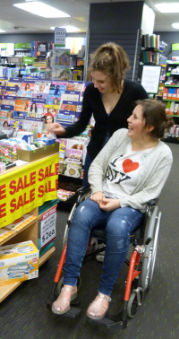 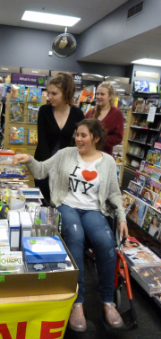 Legal / Guardianship InformationYour whānau / caregivers may think that they can continue to make legal decisions for you once you leave school – this isn’t the case and when you turn eighteen you become legally responsible for your own decisions. If you feel that you need helping making decisions, you can have someone else make decisions for or with you. This can be your whānau, caregiver or a guardian of your choice. You do this by giving the person an enduring power of attorney. Another option is to appoint a welfare guardian or a property manager who will help you with future decisions. This is done through the Family Court.How does the Family Court decide what to do?The Family Court makes decisions through the Protection of Personal and Property Rights Act 1988 (the PPPR Act). When decisions are made under the PPPR Act, the Family Court must protect and promote the personal and property rights of the individual. In any individual case the Court’s two key goals are:to cause the least possible interference with the person’s lifeto enable or encourage the person to use and develop whatever capacity they do have, as much as possibleWhat if I need more information or advice on legal aspects and guardianship?If you would like more information about the Protection of Personal and Property Rights Act 1988 No 4. There is a useful booklet called ‘The Protection of Personal and Property Rights Act 1988’ that you can get from your local Family Court. Your local Family Court can also provide more information on the act or you can get legal advice from a lawyer (Family Court staff cannot give you legal advice). Citizens Advice Bureau offices can offer free information, support, and advice about the Protection of Personal and Property Rights Act. The Citizens Advice Bureau offices in the Waikato are listed in the Useful Websites Directory of this publication. You can also contact advocacy organisations to support you. Advocacy organisations are also listed in the Useful Websites Directory of this publication. IHC has a large collection of information on intellectual disability, including legal and ethical issues and CCS Disability Action Information Service can provide you with information on all aspects of disability. MiscellaneousIf you are having difficulty coping with your disability, talk to your school’s Guidance Counsellor or with your local NASC service for further options. If you are having difficulty dealing with change, loss or grief, phone Skylight on 0800 299 100 or visit their website www.skylight.org.nzThere are also options of talking to your service provider or a hospital social worker. Counsellors are available in your area and listed in the Yellow Pages directory. You can also contact your GP for a referral to counselling, your first six sessions are free. 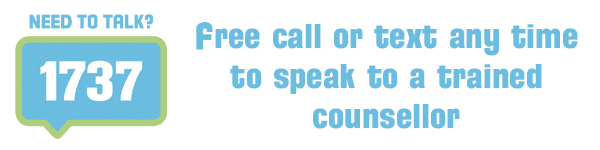 Who can I talk to if I want to find out more about my sexuality and about relationships?If you are unable to discuss your queries with a family member or close friend you trust, contact Family Planning for information and support. The whānau coordinators at CCS Action Disability and IDEA Services can often suggest learning resources. You could also phone Relationship Services on 0800 735 283 or Youthline on 0800 37 66 33. Where can I find help if some of my behaviours seem strange to others, or are misunderstood, or others see them as challenging?If you are currently involved with IDEA Services, you can be referred through to their Behavioural Support Team or contact Explore services on 0800 002 722Your GP, service coordinator or case manager should also be able to assist or talk with you about your options. Consider discussing with your GP whether your behaviour may be linked to any mental health issues. GPs can refer you to several Mental Health services. The side effects of some medications can have an impact on behaviour; discuss this with your GP or Specialist.If you are a parent or a full-time career of a person with a disability, contact NASC to discuss accessing possible respite options if you consider this a need.Work and Income will recognise an agent (a friend or family member) who can act on your behalf and this may be useful initially, if you are having difficulty communicating your needs.Contact Autism New Zealand around information and support for people with Asperger’s Syndrome and Autism on 0800 288 476 or email info@autism.org.nz Useful Websites Directory The following organisations provide information and support for those with a disability.AdvocacyCitizens Advice BureauCareersDisability Groups and Support AgenciesEducation / CurriculumGeneral InformationGovernment AgenciesIncome / Work ExperienceLibrariesMinistry of Education, Transition AdvisorMinistry of Education, Transition AdvisorNameEmailMaree Woodallmaree.woodall@education.govt.nz ACCAccident Compensation CorporationCAB	Citizens Advice BureauCYFChildren, Youth and Family DPA	Disabled Persons AssemblyDSSDSLDisability Support Services (funding arm of the Ministry of health)Disability Support Link EPOAEnduring Power of AttorneyFAQ 		Frequently Asked QuestionsGPGeneral Practitioner or family doctorHNZHousing New Zealand – Kāinga Ora IEP	Individual Education PlanIFIndividualised FundingITP	Individual Transition PlanMOE	Ministry of EducationMOH	Ministry of HealthMSDMinistry of Social DevelopmentNAGSNational Administration GuidelinesNASC	Needs Assessment and Service Coordination (agency)ORS	Ongoing and Resourcing SchemeOSCAR	Out of School Care and Recreation OT		Occupational TherapistPCPPTE	Person-centred PlanningPrivate Training Establishments SIL		Supported Independent LivingSLT	Speech Language TherapistSPELD	Specific Learning Disabilities FederationTIATraining Incentive AllowanceW&I	Work and Income (Formerly known as WINZ)Enabling Good Lives Principles Enabling Good Lives Principles 9Transition Process Transition Process 11Transition Service Providers Directory15The school’s role in supporting students into post school options The school’s role in supporting students into post school options 19Support NeedsSupport Needs21Directory for Services to help arrange respite24Cultural Support Cultural Support 26Income Income 29Further Education Further Education 31EmploymentEmployment33Supported Employment Directory36Supported Living 39Vocational Services Vocational Services 41Vocational Services Directory43Housing and Living ArrangementsHousing and Living Arrangements45Moving out of Home checklist 47APPENDIX: Useful Website DirectoryAPPENDIX: Useful Website DirectoryAdvocacy59Citizen’s Advice Bureau 62Careers64Disability Groups and Support Agencies 65Education and Curriculum 70General Information74Government Agencies 77Income and Work Experience81Libraries 82Contact DetailsContact DetailsContact DetailsContact DetailsAddressWebsitePhoneEmailWork UndertakenAreaCareer Moves *Career Moves *Career Moves *Career Moves *Career Moves *Career Moves *13 Keddell StreetFrankton 3204www.careermoves.org.nz07 839 7367admin@careermoves.org.nzSupportive EmploymentHamilton, Huntly,Hauraki, Coromandel, Waihi, BOP,Northern King CountryCCS Disability Action *CCS Disability Action *CCS Disability Action *CCS Disability Action *CCS Disability Action *CCS Disability Action *17 Claudelands RoadHamilton3216www.ccsdisabilityaction.org.nz0800 227 225507 853 9761waikato.admin@ ccsdisabilityaction.org.nzTransitionWaikatoKing CountryCoromandelCommunity Living Trust *Community Living Trust *Community Living Trust *Community Living Trust *Community Living Trust *Community Living Trust *108 Collingwood StreetHamilton3204www.communityliving.org.nz07 834 3700enquiries@ communityliving.org.nzTransitionPost school vocationResidentialHaurakiWhangamata WaikatoContact DetailsContact DetailsContact DetailsContact DetailsAddressWebsitePhoneEmailWork UndertakenAreaCoromandel Independent Living TrustCoromandel Independent Living TrustCoromandel Independent Living TrustCoromandel Independent Living TrustCoromandel Independent Living TrustCoromandel Independent Living TrustTiki House45 Tiki RoadCoromandel Town3543www.cilt.org.nz07 866 8358resourcecentre@cilt.org.nz TransitionPost school vocationCoromandelEnrich+ *Enrich+ *Enrich+ *Enrich+ *Enrich+ *Enrich+ *48 Teasdale StreetTe Awamutu3800www.enrichplus.org.nz0800 367 42407 871 6410info@enrichplus.org.nzTransitionPost school vocationVocationalWaikatoBOPKing CountryESiS – Employment Services in School – Pilot ESiS – Employment Services in School – Pilot ESiS – Employment Services in School – Pilot ESiS – Employment Services in School – Pilot ESiS – Employment Services in School – Pilot ESiS – Employment Services in School – Pilot Employment_Service_in_Schools@msd.govt.nzEmployment_Service_in_Schools@msd.govt.nzProviders with employment expertise have been contracted to work with schools, students, and their families to help to plan and prepare the student for employment when they leave school.  Providers with employment expertise have been contracted to work with schools, students, and their families to help to plan and prepare the student for employment when they leave school.  Providers with employment expertise have been contracted to work with schools, students, and their families to help to plan and prepare the student for employment when they leave school.  Providers with employment expertise have been contracted to work with schools, students, and their families to help to plan and prepare the student for employment when they leave school.  IDEA Services *IDEA Services *IDEA Services *IDEA Services *IDEA Services *IDEA Services *2 Von Tempsky StreetHamilton 3216www.ihc.org.nz07 834 7200hamilton@idea.org.nzTransitionPost school vocationResidentialTaumaranuiWaikatoContact DetailsContact DetailsContact DetailsContact DetailsAddressWebsitePhoneEmailWork UndertakenAreaLife Unlimited *Life Unlimited *Life Unlimited *Life Unlimited *Life Unlimited *Life Unlimited *20 Palmerston StreetHamilton3204www.lifeunlimited.net.nz     0800 008 01107 839 5506info@lifeunlimited.net.nzTransitionPost school vocationWaikatoProgress to Health *Progress to Health *Progress to Health *Progress to Health *Progress to Health *Progress to Health *18 Rostrevor StHamilton CentralHamilton3204www.progresstohealth.org.nz0800 775 757 07 838 0302admin@progresstohealth.org.nz TransitionPost school vocationSouth WaikatoNorth WaikatoHamilton CityThamesSouth Waikato Achievement Centre*South Waikato Achievement Centre*South Waikato Achievement Centre*South Waikato Achievement Centre*South Waikato Achievement Centre*South Waikato Achievement Centre*12 Thompson StreetTokoroa3420www.swac.co.nz07 886 8941TransitionPost school vocationResidentialSouth WaikatoContact DetailsContact DetailsContact DetailsContact DetailsAddressWebsitePhoneEmailWork UndertakenAreaTe Korowai Hauora o Hauraki *Te Korowai Hauora o Hauraki *Te Korowai Hauora o Hauraki *Te Korowai Hauora o Hauraki *Te Korowai Hauora o Hauraki *Te Korowai Hauora o Hauraki *210 Richmond StreetThames3500www.korowai.co.nz07 868 00330508 835 676thames@korowai.co.nzTransitionHaurakiWaihiThe Supported Lifestyle Hauraki TrustThe Supported Lifestyle Hauraki TrustThe Supported Lifestyle Hauraki TrustThe Supported Lifestyle Hauraki TrustThe Supported Lifestyle Hauraki TrustThe Supported Lifestyle Hauraki Trust726 Queen StreetThames3500www.suplife.org.nz0800 787 54307 868 5038info@suplife.org.nzTransitionPost school vocationResidentialHaurakiAddressPhoneEmailACCACCACC1/500 Victoria StreetHamilton Central32040800 222 822www.acc.co.nzDSLDSLDSLCBD WaioraLevel 1KPMG Building87 Alexandra StreetHamilton 3204 07 839 1441dsloffice@waikatodhb.health.nzContact DetailsContact DetailsContact DetailsContact DetailsAddressWebsitePhoneEmailCCS Disability ActionCCS Disability ActionCCS Disability ActionCCS Disability Action17 Claudelands RoadHamilton3216www.ccsdisabilityaction.org.nz0800 227 225507 853 9761Waikato.Admin@ ccsDisabilityAction.org.nzCommunity Living TrustCommunity Living TrustCommunity Living TrustCommunity Living Trust180 Collingwood StreetHamilton3204www.communityliving.org.nz07 834 3700enquiries@ communityliving.org.nzIDEA ServicesIDEA ServicesIDEA ServicesIDEA Services2 Von Tempsky StreetHamilton3216www.ihc.org.nz07 834 7200isabella.spurdle@idea.org.nz Laura Fergusson TrustLaura Fergusson TrustLaura Fergusson TrustLaura Fergusson Trust138 Firth StreetHamilton East3216www.laurafergusson.co.nz07 856 3528info@llft.co.nz Contact DetailsContact DetailsContact DetailsContact DetailsAddressWebsitePhoneEmailParent 2 ParentParent 2 ParentParent 2 ParentParent 2 Parent420 Anglesea StreetHamilton 3240www.parent2parent.org.nz0508 236 236 waikato@parent2parent.org.nz Spectrum CareSpectrum CareSpectrum CareSpectrum Carewww.spectrumcare.org.nz09 634 3790 info@spectrumcare.org.nzContact DetailsContact DetailsContact DetailsContact DetailsAddressWebsitePhoneEmailCareer MovesCareer MovesCareer MovesCareer MovesCareer Moves13 Kedell StreetFranktonHamilton 3204www.careermoves.org.nz07 839 7367Link on the website Centre 401 TrustCentre 401 TrustCentre 401 TrustCentre 401 Trust306 Tristram StreetHamilton 3204www.centre401.co.nz07 838 0199admin@centre401.co.nzCommunity Living TrustCommunity Living TrustCommunity Living TrustCommunity Living TrustCommunity Living Trust180 Collingwood StreetHamilton3204www.communityliving.org.nz07 834 3700enquiries@communityliving.org.nz Contact DetailsContact DetailsContact DetailsContact DetailsContact DetailsAddressWebsitePhoneEmailDeaf AotearoaDeaf AotearoaDeaf AotearoaDeaf AotearoaDeaf AotearoaLevel 4169 London StreetHamilton Central3204www.deaf.org.nz0800 33 23 22hello@deaf.org.nzEnrich+Enrich+Enrich+Enrich+48 Teasdale StreetTe Awamutu3800www.enrichplus.org.nz0800 367 42407 871 6410info@enrichplus.org.nzIDEA ServicesIDEA ServicesIDEA ServicesIDEA Services2 Von Tempsky StreetHamiltonwww.ihc.org.nz07 839 4802hamilton@idea.org.nzIsabella.spurdle@idea.org.nz Contact DetailsContact DetailsContact DetailsContact DetailsAddressWebsitePhoneEmailRoyal NZ Foundation for the BlindRoyal NZ Foundation for the BlindRoyal NZ Foundation for the BlindRoyal NZ Foundation for the Blind15 Liverpool StreetHamilton3240www.blindlowvision.org.nz 0800 243 333info@blindlowvision.org.nz WorkbridgeWorkbridgeWorkbridgeWorkbridgeWintec HouseCorner Anglesea and Nisbet StreetHamilton 3204www.workbridge.co.nz0508 858 858waikato@workbridge.co.nzWorkwise Employment AgencyWorkwise Employment AgencyWorkwise Employment AgencyWorkwise Employment AgencyWorkwise Employment AgencyKakariki House293 Grey StreetHamilton 3216www.workwise.org.nz0508 869 67507 857 1200 info@workwise.org.nz info@workwise.org.nz Contact DetailsContact DetailsContact DetailsContact DetailsAddressWebsitePhoneEmailCCS Disability Action SupportCCS Disability Action SupportCCS Disability Action SupportCCS Disability Action Support17 Claudlelands RoadHamilton3216www.ccsdisabilityaction.org.nz 07 853 97610800 227 2255Waikato.admin@ccsdisabilityaction.org.nz Community Living TrustCommunity Living TrustCommunity Living TrustCommunity Living Trust180 Collingwood StreetHamilton Lake Hamilton 3204www.communityliving.org.nz 07 834 3700enquiries@communitylliving.org.nz Geneva Health CareGeneva Health CareGeneva Health CareGeneva Health Care80 Palmerston StreetHamilton LakeHamilton 3204www.genevahealth.com 09 916 02000508 466 322Hamilton Aspire Community LivingHamilton Aspire Community LivingHamilton Aspire Community LivingHamilton Aspire Community Living103 Tawa StreetMelvilleHamilton 3206www.aspire.org.nz 07 839 0183reception@aspire.org.nz Contact DetailsContact DetailsContact DetailsContact DetailsAddressWebsitePhoneEmailPathways Pathways Pathways Pathways Kakariki House293 Grey StreetHamilton East Hamilton 3216www.pathways.co.nz 07 857 1203waikato@pathways.co.nz Spectrum CareSpectrum CareSpectrum CareSpectrum Care103 Tawa StreetMelville Hamilton 3206www.spectrumcare.org.nz 07 843 196607 843 9690info@spectrumcare.org.nz Te Awamutu ConnexuTe Awamutu ConnexuTe Awamutu ConnexuTe Awamutu Connexu67 Palmers StreetTe Awamutu 3800www.residential.org.nz 07 871 8847admin@connexu.org.nz Thames: IDEA Living ServicesThames: IDEA Living ServicesThames: IDEA Living ServicesThames: IDEA Living Services4 Hall Street Paeroa3600www.ihc.org.nz 07 577 3170Gina.rogers@ihc.org.nz Contact DetailsContact DetailsContact DetailsContact DetailsContact DetailsAddressWebsitePhoneEmailCommunity Living TrustCommunity Living TrustCommunity Living TrustCommunity Living TrustCommunity Living Trust180 Collingwood StreetHamilton3240www.communityliving.org.nz07 834 3700enquiries@communityliving.org.nzCoromandel Independent Living TrustCoromandel Independent Living TrustCoromandel Independent Living TrustCoromandel Independent Living Trust45 Tiki RoadCoromandel Townwww.cilt.org.nz07 866 8358resourcecentre@cilt.org.nzEnrich+Enrich+Enrich+Enrich+48 Teasdale StreetTe Awamutuwww.enrichplus.org.nz0800 367 48407 871 6410info@enrichplus.org.nzIDEA ServicesIDEA ServicesIDEA ServicesIDEA ServicesIDEA Services2 Von Tempsky StreetHamilton3216www.ihc.org.nz07 834 7200hamilton@idea.org.nzContact DetailsContact DetailsContact DetailsContact DetailsAddressWebsitePhoneEmailInteractionzInteractionzInteractionzInteractionz2 Pinfold AvenueHamiltonwww.interactionz.org.nz07 859 0249info@interactionz.org.nzLife UnlimitedLife UnlimitedLife UnlimitedLife Unlimited20 Palmerston StreetHamilton3204www.lifeunlimited.net.nz 0800 008 01107 839 5506info@lifeunlimited.net.nzProgress to HealthProgress to HealthProgress to HealthProgress to HealthProgress to Health18 Rostrevor StreetHamilton3204www.progresstohealth.org.nz07 838 0302admin@progresstohealth.org.nz South Waikato Achievement TrustSouth Waikato Achievement TrustSouth Waikato Achievement TrustSouth Waikato Achievement Trust12 Thompson StreetTokoroa3420www.swac.co.nz07 886 8941Email via the websiteThe Supported Lifestyle Hauraki TrustThe Supported Lifestyle Hauraki TrustThe Supported Lifestyle Hauraki TrustThe Supported Lifestyle Hauraki Trust726 Queen StreetThames 3500www.suplife.org.nz0800 787 54307 868 5038info@suplife.org.nzMoving Out of Home ChecklistContact your local NASC or ACC when you start to consider leaving home to discuss options for support in the community (do this as early as possible as processes can take some time).Support Needs Page 21Consider where you are going to live in relation to your transport needs, e.g., availability of Total Mobility Taxis, public transport services such as buses, getting to and from work.Page 39Consider if you are going to live alone or with others and who they may be.Page 39Contact the local NASC agency to discuss support for finding flatmates.Support Needs Page 21Contact the local NASC agency to discuss support and advice on gaining good community access.Support Needs Page 21If you think you might need 24hr support talk to your local NASC or ACC about disability residential options and how you may transition out of home.Support Needs Page 21Consider what you are going to do during the day? (work, leisure, education, social options etc.)IntroductionTransition processPage 3Page 11Consider options for increasing your self-help skills both prior to and after you move out (learning is a lifetime process).Contact HNZ, or real estate agents around finding an accessible home.Housing and Living ArrangementsPage 39 & 45Contact HNZ around “income related rentals” if you are unable to work.Housing and Living ArrangementsPage 45Talk with W&I to ensure that you have all the benefits you are eligible for, for example, accommodation allowance, disability allowance, special benefit, etc. IncomePage 29Contact your GP, NASC, ACC, or HNZ around specialist input for modifications to existing homes to make them accessible.Housing and Living ArrangementsPage 45Consider who are the natural networks such as, family, friends, neighbours who can help support you to live as independently as       possible.Transition processPage 11Consider your own budgeting skills and look at getting support with this if you have the need.Consider a 0900-toll bar on phone to avoid unnecessary costs on your telephone bill.Talk to W&I, your local NASC or GP about all the options for Home Alone alarms as there are many different options and prices.Housing and Living ArrangementsPage 45If you are a teenager or young adult still at home, have you and your parents considered your ability and confidence to be at home alone? You may like to start trying this in a planned way (we acknowledge that this may not be appropriate for everyone).Transition processPage 11Have you done any planning for your future that sets clear goals for where you want to be, and breaking them down into smaller steps or goals?Transition processPage 11Think about how you get around your own community now and how you will in the future. You may need support to develop new skills to access public transport or obtain a driver’s licence.The school’s role in supporting students into post-school optionsPage 19Have you had an opportunity for work skills development and to gain workplace experiences?Transition processThe school’s role in supporting students into post-school optionsEmploymentPage 11Page 19Page 33Consider your numeracy and literacy skills, what support and on-going education you will needFurther EducationVocational ServicesPage 31Page 41Identify key people for areas you may need support with. For example, filling in forms, legal documentation and disclosure of your personal informationLegal / Guardianship InformationPage 55Have you talked to the school’s career or guidance counsellor about    developing a career plan? Does your IEP have these goals?Transition processThe school’s role in supporting students into post-school optionsPage 11Page 19Consider your skills that will help assist living as independently as possible, e.g., cooking, housework, budgeting etc. Are these goals in your IEP?Transition processPage 11Don’t be afraid to take a risk in trying new things, it is okay to make mistakes, it is how everyone learnsThink of ways you can keep in contact with the friends you have at school when you leaveLook at joining sports groups, clubs, activity groups, church or youth groups which will give you lots to do after you leave schoolRecreation and LeisurePage 51Do you have an IRD number? Get one.IncomePage 29Do have an 18+ card? Get one.Are you developing skills that will help you maintain your safety with adult relationships?Hamilton City Councilwww.hamilton.govt.nz Hauraki District Councilwww.hauraki-dc.govt.nzMatamata – Piako District Councilwww.mpdc.govt.nzOtorohanga District Councilwww.otodc.govt.nzRotorua District Councilwww.rotorualakescouncil.nz South Waikato District Councilwww.southwaikato.govt.nzTaupo District Councilwww.taupodc.govt.nzThames – Coromandel District Councilwww.tcdc.govt.nzWaikato Regional Councilwww.waikatoregion.govt.nzWaikato District Councilwww.waikatodistrict.govt.nzWaipa District Councilwww.waipadc.govt.nzWaitomo District Councilwww.waitomo.govt.nzContact DetailsContact DetailsContact DetailsContact DetailsAddressWebsitePhoneEmailCCS Disability ActionCCS Disability ActionCCS Disability ActionCCS Disability Action17 Claudelands RoadHamilton3216www.ccsdisabilityaction.org.nz0800 227 225507 853 9761waikato.admin@ ccsdisabilityaction.org.nzDisabled Persons Assembly NZDisabled Persons Assembly NZDisabled Persons Assembly NZDisabled Persons Assembly NZDependent on your locationwww.dpa.org.nz04 801 9100comms@dpa.org.nz Family ServicesFamily ServicesFamily ServicesFamily ServicesBowen State BuildingBowen StreetWellingtonwww.familyservices.govt.nz 04 916 3300 Information @familyservices.govt.nzContact DetailsContact DetailsContact DetailsContact DetailsAddressWebsitePhoneEmailFirstportFirstportFirstportFirstport585 Main StreetPalmerston North4410 www.firstport.co.nz 0800 171 981Links on websiteIHCIHCIHCIHCLevel 15
Willbank House
57 Willis Street
Wellington 6011www.ihc.org.nz0800 442 442advocacy@ihc.org.nzParent 2 ParentParent 2 ParentParent 2 ParentParent 2 ParentLevel 3 71 London StreetHamilton3240www.parent2parent.org.nz0508 236 236Link on website People FirstPeople FirstPeople FirstPeople FirstLevel 4 Century City Tower
173-175 Victoria Street
Wellington 6141www.peoplefirst.org.nz0800 20 60 70ask@peoplefirst.org.nz Vaka TautuaVaka TautuaVaka TautuaVaka Tautua7/586 Great South RoadManukau
Auckland2025www.vakatautua.co.nz 0800 825 282 administration@vakatautua.co.nz Contact DetailsContact DetailsContact DetailsContact DetailsAddressWebsitePhoneEmailCambridgeCambridgeCambridgeCambridge62 Alpha StreetCambridge3434www.cab.org.nz07 827 4855Link on the CAB website Hamilton Victoria StreetHamilton Victoria StreetHamilton Victoria StreetHamilton Victoria Street55 Victoria Street
Hamilton 3204www.cab.org.nz07 839 0395cab.hamilton@xtra.co.nzHaurakiHaurakiHaurakiHauraki24 Rosemont RoadWaihi3610 www.cab.org.nz07 863 7640cab.waihi@xtra.co.nzMatamataMatamataMatamataMatamata41a Hetana Street
Matamata 3400www.cab.org.nz07 888 8176cab.matamata@xtra.co.nzContact DetailsContact DetailsContact DetailsContact DetailsAddressWebsitePhoneEmailOtorohangaOtorohangaOtorohangaOtorohangaCommunity Support House Whāre Awhina
120 Maniapoto Street
Otorohanga 3900www.cab.org.nz07 873 7568cab.otorohanga@xtra.co.nzTe ArohaTe ArohaTe ArohaTe Aroha137 Whitaker Street
Te Aroha 3320www.cab.org.nz07 884 8037cab.tearoha@xtra.co.nzTe AwamutuTe AwamutuTe AwamutuTe AwamutuUnited Arcade
2/213 Alexandra Street
Te Awamutu 3800www.cab.org.nz07 871 4111cab.teawa@xtra.co.nzTe KuitiTe KuitiTe KuitiTe Kuiti222 Rora Street
Te Kuiti 3910www.cab.org.nz07 878 7636cab.tekuiti@xtra.co.nzThamesThamesThamesThames301D Queen Street
Thames 3540www.cab.org.nz07 868 8405link on the website  Contact DetailsContact DetailsContact DetailsContact DetailsAddressWebsitePhoneEmailCareersCareersCareersCareerswww.careers.govt.nz 0800 601 301 () ‎Link on the website The Tertiary Education Commission - Modern ApprenticeshipsThe Tertiary Education Commission - Modern ApprenticeshipsThe Tertiary Education Commission - Modern ApprenticeshipsThe Tertiary Education Commission - Modern ApprenticeshipsLevel 944 The TerraceWellington6141www.tec.govt.nz 0800 601 301customerservice@tec.govt.nz Employment New ZealandEmployment New ZealandEmployment New ZealandEmployment New Zealandwww.employment.govt.nz  0800 20 90 20email link on website Contact DetailsContact DetailsContact DetailsContact DetailsAddressWebsitePhoneEmailAssociation of Blind Citizens of New ZealandAssociation of Blind Citizens of New ZealandAssociation of Blind Citizens of New ZealandAssociation of Blind Citizens of New ZealandDependent on your locationwww.abcnz.org.nz0800 222 694admin@abcnz.org.nzAutism NZAutism NZAutism NZAutism NZP.O Box 33481PetoneLower Hutt5046www.autism.org.nz 0800 288 476 info@autismnz.org.nzAutism WaikatoAutism WaikatoAutism WaikatoAutism Waikato57 Sunshine AvenueTe Rapa Hamilton 3200www.autism.org.nz07 849 2896waikato@autismnz.org.nzContact DetailsContact DetailsContact DetailsContact DetailsAddressWebsitePhoneEmailBarrier Free New ZealandBarrier Free New ZealandBarrier Free New ZealandBarrier Free New Zealandwww.barrierfree.org.nz021 029 16314executive@barrierfree.org.nzBelabBelabBelabBelabwww.belab.co.nz 09 309 8966info@belab.co.nzCarers NZCarers NZCarers NZCarers NZwww.carers.govt.nz 0800 601 301Link on website Cloud 9 Children’s FoundationCloud 9 Children’s FoundationCloud 9 Children’s FoundationCloud 9 Children’s FoundationP.O Box 233MartinboroughNZwww.withyoueverystepoftheway.com04 232 4795admin@cloud9foundation.co.nzContact DetailsContact DetailsContact DetailsContact DetailsComplex Careers GroupComplex Careers GroupComplex Careers GroupComplex Careers GroupP.O Box 11-533EllerslieAuckland1542www.complexcaregroup.org.nz0800 852 693Link on websiteDeaf AotearoaDeaf AotearoaDeaf AotearoaDeaf AotearoaLevel 4
169 London Street
Hamilton 3204www.deaf.org.nz 0800 332 322hello@deaf.org.nz Disability Support LinkDisability Support LinkDisability Support LinkDisability Support LinkCBD WairoaLevel 1KPMG Building 87 Alexandra StreetHamilton3204www.waikatodhb.health.nz 0800 55 33 9907 839 8883dsloffice@waikatodhb.health.nz Contact DetailsContact DetailsContact DetailsContact DetailsAddressWebsitePhoneEmailEnable New ZealandEnable New ZealandEnable New ZealandEnable New Zealand8 Clow PlaceMelvilleHamilton www.enable.co.nz0800 362 25307 843 9170enable@enable.co.nzEpilepsy NZEpilepsy NZEpilepsy NZEpilepsy NZEpilepsy House6 Vialou StreetHamilton 3204www.epilepsy.org.nz0800 37 45 3707 834 3556Link on website Interlock NZInterlock NZInterlock NZInterlock NZwww.facebook.com/interlocknz 021 578 856interlock@outlook.nz Mental Health Foundation Mental Health Foundation Mental Health Foundation Mental Health Foundation Units 109-110 Zone 23
23 Edwin St
Mt Eden 1024www.mentalhealth.org.nz09 623 4812mhfadmin@mentalhealth.org.nz Multiple SclerosisMultiple SclerosisMultiple SclerosisMultiple SclerosisP.O Box 1192Christchurch 8140www.msnz.org.nz0800 675 463  Link on the website Contact DetailsContact DetailsContact DetailsContact DetailsAddressWebsitePhoneEmailNational Federation for the DeafNational Federation for the DeafNational Federation for the DeafNational Federation for the DeafLevel 1 149-155 Parnell RoadParnellAucklandwww.nfd.org.nz0800 867 446enquiries@nfd.org.nzNew Zealand Federation of Disability Information CentersNew Zealand Federation of Disability Information CentersNew Zealand Federation of Disability Information CentersNew Zealand Federation of Disability Information CentersPO Box 10311Te MaiWhangarei 0143www.thefederation.nz 0800 693 342Disability LineORSMS 027 387 0908admin@thefederation.nz Royal NZ Foundation for the BlindRoyal NZ Foundation for the BlindRoyal NZ Foundation for the BlindRoyal NZ Foundation for the BlindAwhina House4 Maunsell RoadParnellAuckland1052www.blindlowvision.org.nz 0800 24 33 33 info@blindlowvision.org.nz Contact DetailsContact DetailsContact DetailsContact DetailsAddressWebsitePhoneEmailMinistry of Education - Youth Guarantee SchemeMinistry of Education - Youth Guarantee SchemeMinistry of Education - Youth Guarantee SchemeMinistry of Education - Youth Guarantee SchemeMātauranga HouseLevel 133 Bowen StreetWellington6011youthguarantee.education.govt.nz NZ Institute of Technology and PolytechnicsWINTEC – Waikato Institute of Technology NZ Institute of Technology and PolytechnicsWINTEC – Waikato Institute of Technology NZ Institute of Technology and PolytechnicsWINTEC – Waikato Institute of Technology NZ Institute of Technology and PolytechnicsWINTEC – Waikato Institute of Technology Tristram StreetWhitioraHamilton wintec.ac.nz 0800 294 6832info@wintec.ac.nz NZQANZQANZQANZQALevel 13      
125 The Terrace
Wellington 6011www.nzqa.govt.nz0800 697 29604 463 3000Open PolytechnicOpen PolytechnicOpen PolytechnicOpen Polytechnic3 Cleary Street
Lower Hutt 5011
New Zealandwww.openpolytechnic.ac.nz0508 650 200customerservices@openpolytechnic.ac.nzPerson-Centred Planning Education SitePerson-Centred Planning Education SitePerson-Centred Planning Education SitePerson-Centred Planning Education SiteCornell University
School of Industrial and Labour Relations
IthacaNew York14853-3901www.edi.cornell.edu607-255-7727 (Voice)cjb39@cornell.eduSecondary Tertiary Alignment Resource (STAR)Secondary Tertiary Alignment Resource (STAR)Secondary Tertiary Alignment Resource (STAR)Secondary Tertiary Alignment Resource (STAR)Mātauranga HouseLevel 133 Bowen StreetWellington 6011www.education.govt.nz/school/funding-and-financials/resourcing/star 04 463 8000enquiries.national@education.govt.nz South Pacific Educational CoursesSouth Pacific Educational CoursesSouth Pacific Educational CoursesSouth Pacific Educational Courseswww.spec.org.nz06 877 7410Carolyn@spec.org.nzStudy LinkStudy LinkStudy LinkStudy Link468 Anglesea StreetHamiltonwww.studylink.govt.nz0800 88 99 00Study Spy Study Spy Study Spy Study Spy Level 10Ricoh House1 Victoria StreetWellington 6011www.studyspy.ac.nz contact@studyspy.ac.nz Te Wananga o AotearoaTe Wananga o AotearoaTe Wananga o AotearoaTe Wananga o AotearoaDependent on your locationwww.twoa.ac.nz0800 355 553Links onlineThe Correspondence SchoolTe Aho o Te Kura PounamuThe Correspondence SchoolTe Aho o Te Kura PounamuThe Correspondence SchoolTe Aho o Te Kura PounamuThe Correspondence SchoolTe Aho o Te Kura PounamuPrivate Bag 39992Wellington Mail CentreLower Hutt5045www.tekura.school.nz 0800 65 99 88 info@tekura.school.nz Contact DetailsContact DetailsContact DetailsContact DetailsAddressWebsitePhoneEmailThe Tertiary Education CommissionThe Tertiary Education CommissionThe Tertiary Education CommissionThe Tertiary Education CommissionLevel 944 The TerraceWellington6011www.tec.govt.nz0800 601 301customerservice@tec.govt.nzUniversity of WaikatoUniversity of WaikatoUniversity of WaikatoUniversity of WaikatoGate 1Knighton RoadHamiltonwww.waikato.ac.nz07 838 41760800 924 528info@waikato.ac.nzWintec (Waikato Institute of Technology)Wintec (Waikato Institute of Technology)Wintec (Waikato Institute of Technology)Wintec (Waikato Institute of Technology)Tristram StreetWhitioraHamilton3240www.wintec.ac.nz0800 294 6832info@wintec.ac.nz Contact DetailsContact DetailsContact DetailsContact DetailsAddressWebsitePhoneEmailHalberg TrustHalberg TrustHalberg TrustHalberg Trust1 Cleveland RoadParnellAuckland1052www.halberg.co.nz09 579 99310800 HALBERGoffice@halberg.co.nz link online New Zealand Sign Language – Dictionary New Zealand Sign Language – Dictionary New Zealand Sign Language – Dictionary New Zealand Sign Language – Dictionary Deaf Studies Research UnitVictoria University of WellingtonP.O Box 600Wellington www.nszsl.nz 04 463 5626dsru@vuw.ac.nz help@tki.org.nzFamily PlanningFamily PlanningFamily PlanningFamily Planning240 Tristram Street (opposite Founders Theatre)
Hamilton 3204www.familyplanning.org.nz07 839 4061Contact DetailsContact DetailsContact DetailsContact DetailsAddressWebsitePhoneEmailHealth Line Health Line Health Line Health Line Free Medical Advice 0800 611 116 Mental Health SupportMental Health SupportMental Health SupportMental Health SupportNeed to Talk Text or call  1737Outward BoundOutward BoundOutward BoundOutward Bound3 Queens WharfWellington6011www.outwardbound.co.nz 0800 688 927info@outwardbound.co.nzSpirit of AdventureSpirit of AdventureSpirit of AdventureSpirit of AdventurePrinces Wharf
149 Quay Street
Auckland 1010www.spiritofadventure.org.nz 09-373 20600800 472 454info@spiritofadventure.org.nzSport WaikatoSport WaikatoSport WaikatoSport WaikatoBrian Perry Sports HouseWintec Rotokauri Campus 51 Akoranga RoadHamilton 3240www.sportwaikato.org.nz07 858 5388info@sportwaikato.org.nzContact DetailsContact DetailsContact DetailsContact DetailsAddressWebsitePhoneEmailTalkLink Trust TalkLink Trust TalkLink Trust TalkLink Trust Building 51, Entry 3UNITECCarrington RoadMt AlbertAucklandwww.talklink.org.nz09 815 32320800 825 554Auckland@talklink.org.nzTranslation ServicesTranslation ServicesTranslation ServicesTranslation Services10 Mulgrave StreetWellingtonwww.dia.govt.nz/Translation-Service0800 872 675translate@dia.govt.nzVolunteering Waikato Volunteering Waikato Volunteering Waikato Volunteering Waikato Trust House2 London StreetHamilton volunteeringwaikato.org.nz  07 839 3191admin@volunteeringwaikato.org.nz Contact DetailsContact DetailsContact DetailsContact DetailsAddressWebsitePhoneEmailAccident Compensation CorporationAccident Compensation CorporationAccident Compensation CorporationAccident Compensation Corporationwww.acc.co.nzClaims: 0800 101 996Business: 0800 222 776Providers: 0800 222 070claims@acc.co.nzbusiness@acc.co.nzproviderhelp@acc.co.nzChild, Youth and Family – Oranga Tamariki Child, Youth and Family – Oranga Tamariki Child, Youth and Family – Oranga Tamariki Child, Youth and Family – Oranga Tamariki Dependent on your locationorangatamariki.govt.nz 0508 326 459contact@ot.govt.nz Health and Disability CommissionHealth and Disability CommissionHealth and Disability CommissionHealth and Disability CommissionLevel 10,
Tower Centre,
45 Queen St,
Auckland 1010www.hdc.org.nz0800 11 22 33hdc@hdc.org.nzHousing New Zealand – Kainga Ora Housing New Zealand – Kainga Ora Housing New Zealand – Kainga Ora Housing New Zealand – Kainga Ora Dependent on your locationwww.kaingaora.govt.nz 0800 801 601enquiries1@kaingaora.govt.nz Contact DetailsContact DetailsContact DetailsContact DetailsAddressWebsitePhoneEmailHuman Rights CommissionHuman Rights CommissionHuman Rights CommissionHuman Rights CommissionLevel 3, 21 Queen Street, Aucklandwww.hrc.co.nz0800 496 877infoline@hrc.co.nzMinistry of Business, Innovation and EmploymentMinistry of Business, Innovation and EmploymentMinistry of Business, Innovation and EmploymentMinistry of Business, Innovation and Employment33 Bowen StreetWellington6011www.mbie.govt.nz0800 476 647Ministry of Education - MOEMinistry of Education - MOEMinistry of Education - MOEMinistry of Education - MOELevel 345 – 47 Pipitea StreetThorndonWellingtonwww.education.govt.nz 04 463 8000enquiriesnational@education.govt.nz Ministry of Health - MOHMinistry of Health - MOHMinistry of Health - MOHMinistry of Health - MOH133 Molesworth StreetThorndonWellington6011www.health.govt.nz0800 855 066info@health.govt.nzContact DetailsContact DetailsContact DetailsContact DetailsAddressWebsitePhoneEmailMinistry of Māori DevelopmentTe Puni KōkiriMinistry of Māori DevelopmentTe Puni KōkiriMinistry of Māori DevelopmentTe Puni KōkiriMinistry of Māori DevelopmentTe Puni KōkiriWaikato - Waiarikiwww.tpk.govt.nz0800 875 499tpk.waikato@tpk.govt.nz Ministry of Pacific Island AffairsMinistry of Pacific Island AffairsMinistry of Pacific Island AffairsMinistry of Pacific Island AffairsLevel 1ASB Building101 – 103 The TerraceWellington6011www.mpia.govt.nz04 473 4493Link on website Ministry of Social Development - MSDMinistry of Social Development - MSDMinistry of Social Development - MSDMinistry of Social Development - MSDBowen State Building
Bowen Street
Wellington 6011www.msd.govt.nz 04 916 3300Links online New Zealand Transport AgencyNew Zealand Transport AgencyNew Zealand Transport AgencyNew Zealand Transport AgencyDependent on your locationwww.nzta.govt.nzLinks on website Contact DetailsContact DetailsContact DetailsContact DetailsAddressWebsitePhoneEmailMinistry of Youth DevelopmentMinistry of Youth DevelopmentMinistry of Youth DevelopmentMinistry of Youth DevelopmentLevel 6Aurora Centre56 The TerraceWellington6140www.myd.govt.nz0508 367 693mydinfo@myd.govt.nzOffice for Disability IssuesOffice for Disability IssuesOffice for Disability IssuesOffice for Disability IssuesLevel 6Aurora Centre56 The TerraceWellington6140 www.odi.govt.nz  04 916 3300 odi@msd.govt.nz Office of the Privacy CommissionerOffice of the Privacy CommissionerOffice of the Privacy CommissionerOffice of the Privacy CommissionerPO Box 10 – 094Wellington6143www.privacy.org.nz0800 803 909Links online Contact DetailsContact DetailsContact DetailsContact DetailsAddressWebsitePhoneEmailNew Zealand Down Syndrome Association  New Zealand Down Syndrome Association  New Zealand Down Syndrome Association  New Zealand Down Syndrome Association  www.nzdsa.org.nzList of supported employment servicesSorted – Money and Financial Support Sorted – Money and Financial Support Sorted – Money and Financial Support Sorted – Money and Financial Support www.sorted.org.nzLinks online Student Job SearchStudent Job SearchStudent Job SearchStudent Job Searchwww.sjs.co.nz0800 757 562info@sjs.co.nzWork and Income Work and Income Work and Income Work and Income Dependent on your locationwww.workandincome.govt.nz Links online depending on service needed Links online depending on service neededContact DetailsContact DetailsContact DetailsContact DetailsAddressWebsitePhoneEmailCambridgeCambridgeCambridgeCambridge23 Wilson StreetCambridgewww.waipalibraries.org.nz07 823 3838waipalibraries@waipadc.govt.nzHamilton – Garden PlaceHamilton – Garden PlaceHamilton – Garden PlaceHamilton – Garden Place9 Garden PlaceHamiltonwww.hamiltonlibraries.co.nz07 838 6824hamiltoncitylibraries@hcc.govt.nzHamilton – Chartwell Hamilton – Chartwell Hamilton – Chartwell Hamilton – Chartwell Lynden CourtChartwellHamiltonwww.hamiltonlibraries.co.nz07 838 6844Chartwell.library@hcc.govt.nzHamilton – DinsdaleHamilton – DinsdaleHamilton – DinsdaleHamilton – DinsdaleWhatawhata RoadDinsdaleHamiltonwww.hamiltonlibraries.co.nz07 838 6855Dinsdale.library@hcc.govt.nzContact DetailsContact DetailsContact DetailsContact DetailsAddressWebsitePhoneEmailHamilton – Glenview Hamilton – Glenview Hamilton – Glenview Hamilton – Glenview MacDonald RoadGlenviewHamiltonwww.hamiltonlibraries.co.nz07 838 6821Glenview.library@
hcc.govt.nzHamilton - HillcrestHamilton - HillcrestHamilton - HillcrestHamilton - Hillcrest58 Masters AvenueHillcrestHamiltonwww.hamiltonlibraries.co.nz07 838 6849Hillcrest.library@hcc.govt.nzHamilton – St AndrewsHamilton – St AndrewsHamilton – St AndrewsHamilton – St AndrewsBraid RoadSt AndrewsHamiltonwww.hamiltonlibraries.co.nz07 838 6847standrews.library@hcc.govt.nzHuntlyHuntlyHuntlyHuntly142 Main StreetHuntlywww.waikatodistrict.govt.nz07 828 85390800 492 452MatamataMatamataMatamataMatamataTui StMatamatawww.mpdc.govt.nz07 888 7157mmlib@mpdc.govt.nzContact DetailsContact DetailsContact DetailsContact DetailsAddressWebsitePhoneEmailMorrinsvilleMorrinsvilleMorrinsvilleMorrinsvilleCanada StreetMorrinsvillewww.mpdc.govt.nz07 889 8388mvlib@mpdc.govt.nzNgaruawahiaNgaruawahiaNgaruawahiaNgaruawahia4 Jesmond StreetNgaruawahia07 824 59050800 492 452OtorohangaOtorohangaOtorohangaOtorohanga27 Turongo StreetOtorohangawww.otorohangalibraries.org.nz07 873 7175otolib@xtra.co.nzPaeroaPaeroaPaeroaPaeroaHauraki HouseCorner Belmont and William StreetPaeroawww.library.hauraki-dc.govt.nz07 862 8609libraries@hauraki.dc.govt.nzRaglanRaglanRaglanRaglan7 Bow StreetRaglan07 825 8929Contact DetailsContact DetailsContact DetailsContact DetailsAddressWebsitePhoneEmailTe ArohaTe ArohaTe ArohaTe ArohaRewi StreetTe Arohawww.mpdc.govt.nz07 884 7047talib@mpdc.govt.nzTe AwamutuTe AwamutuTe AwamutuTe Awamutu157 Roche StreetTe Awamutuwww.waipalibraries.org.nz07 872 0055waipalibraries@waipadc.govt.nzTe Kuiti – Waitomo District Library Te Kuiti – Waitomo District Library Te Kuiti – Waitomo District Library Te Kuiti – Waitomo District Library 28 Taupiri StreetTe Kuitiwww.waitomo.govt.nz07 878 1028library@waitomo.govt.nzThamesThamesThamesThames503 Mackay StreetThameswww.tcdc.govt.nz07 868 6616thameslibrary@tcdc.govt.nzTokoroa – South Waikato Tokoroa – South Waikato Tokoroa – South Waikato Tokoroa – South Waikato Mannering StreetTokoroawww.southwaikato.govt.nz07 886 6574